Nové Dvory vás srdečně zvou na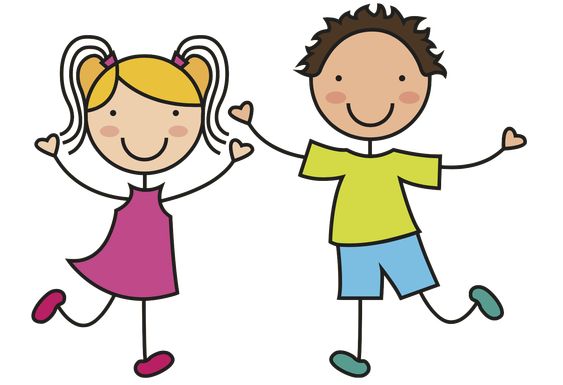 PŘIVÍTÁNÍ  PRÁZDNINkteré se koná dne 29. 6. 2019od 15:00 hod na fotbalovém hřištiPro děti budou připraveny soutěže po celé odpoledne a zajímavé ceny, které si samy vyberou.Malování na obličejSkákací hradyCukrová vataLetadlo s bonbónyObčerstvení zajištěno pro malé i velké.